Name: __________________________________________    Class: __________		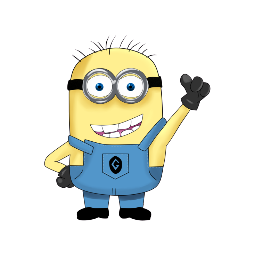 MastermindMake a secret sentence from the list at the bottom of the page._ _ _ _ _ _ _ _ _ _ _ _ _ _ _ _ _ _ _ _ _ _ _ _ _ _ _ _ _ _ _ _ _ _ _ _ _ _ _ _ _ _ _ _ _ _ _ _ _ My Secret Sentence:I want to  _______________  _______________  _____________  _______________(verb)              (object)              (place)              (time)_ _ _ _ _ _ _ _ _ _ _ _ _ _ _ _ _ _ _ _ _ _ _ _ _ _ _ _ _ _ _ _ _ _ _ _ _ _ _ _ _ _ _ _ _ _ _ _ _ Guess your partner’s sentence.  Write your guesses below.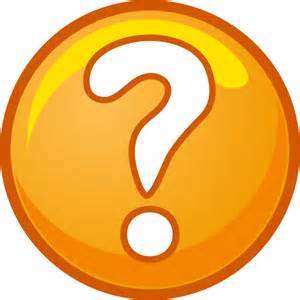 Do you want to...VerbObjectPlaceTimeHow many correct?Do you want to...?Do you want to...?Do you want to...?Do you want to...?Do you want to...?Do you want to...?Do you want to...?Do you want to...?Do you want to...?Do you want to...?VerbObjectPlaceTimeWeara HatAt schoolIn the afternoonBuya KangarooAt the beachTomorrowRidea SandwichAt homeOn ThursdayEata BicycleIn the parkAfter class